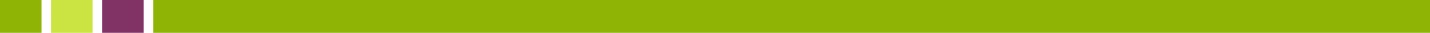 Toxin reduction tips and toolsWater – Be sure the number of ounces of water you drink per day is equal to at least half of your body weight. (i.e. 150 lbs. body weight = 75 oz. water per day).  In the autumn and winter, it can be especially helpful and detoxifying to drink warm water.Lemon Water – This is a gentle yet effective way to support and detox the liver, kidneys, and colon, and help alkalize the body. It assists in breaking up mucus and provides energy via enzymes, vitamin C, potassium, and trace minerals.  Please use fresh, ripe lemons, not prepared lemon juice. Body Brushing – This is one of best ways to stimulate the lymphatic system. This is beneficial because it assists the lymph nodes in keeping blood and other vital tissues detoxified.  It is energizing, assists in breaking up cellulite, removes dead skin, stimulates circulation, and strengthens the immune system.  To do this, you will need a natural bristle brush, which can be purchased at most health food stores or pharmacies.  Start at your feet and work up the body in long strokes towards your heart.  Be sure to cover the whole body, but skip the face and the breasts.  Do not feel like you need to spend a tremendous amount of time on this, 2–3 minutes prior to your shower is fine.Toxin Elimination Bath – Each evening, place 2 cups of Epsom salts and one cup of baking soda in the tub, run the hottest water you can stand, and add 8 drops lavender oil. Soak for 20 minutes and allow yourself to sweat.  When you are finished bathing, wrap yourself up in towels, go under the covers, and sweat some more.  You should feel very relaxed and sleep soundly.Exercise – Moving will be a key component to your detox. Tune into to what kind of exercise feels appropriate, rather than just doing what you usually do or what you think you should do.  Walking, yoga, swimming, tai chi, hiking, biking, and strength training are all great ways to get moving.  A powerful exercise for removing toxins is using a mini-trampoline or rebounder to help enhance you lymphatic system.  This is called Lymphasizing, see the end of this document for more details.Fiber – Getting additional fiber as we detox is vital to supporting the colon in its role of toxin elimination. In addition to lots of fresh vegetables, ground flax seeds and chia seeds are recommended. You should be eliminating at least 2 times per day.  Castor oil packs – This can be a self-administered and inexpensive way to nurture and support the liver while you detox. Castor oil is said to be able to penetrate deeply – as much as 4 inches – into the body. These packs can be used to stimulate and detox the liver and gall bladder.Directions:You will need 100% pure, cold-pressed castor oil, wool (not cotton) flannel, and a hot water bottle (or heating pad).Fold the wool flannel into three or four layers, and soak it with castor oil.Put the flannel in a baking dish and heat slowly in the oven until it becomes hot, but not hot enough to scald or injure your skin.Rub castor oil on your stomach, lie down, and place the hot flannel on top of your stomach.Seal off the flannel with plastic wrap.Cover with a hot water bottle or heating pad for one hour, keeping the flannel as hot as safely and comfortably possible.After you are done, wash the oil from your abdomen. The oil-soaked flannel can be kept sealed in a glass container until further use, as castor oil does not become rancid as quickly as other oils. It is recommended you use the pack once a day for 3 days, then take 3 days off, and then use it for another 3 days. This is a safe regimen to continue throughout the winter season, especially if you suffer from liver-based symptoms like eye problems, PMS, pre-menopausal symptoms and menopausal irritability, mood swings, bloating, tender breasts, hot flashes, anxiety, migraines, skin rashes and breakouts, angry outbursts, or tension between the shoulders.Many people report a remarkable sense of well-being and tranquility while applying the castor oil pack. Because the emotion of anger is closely tied to the liver, you may experience angry feelings resurfacing. Stay with your feelings and try to channel them constructively. You may try to transform this anger into forgiveness - first for yourself and then for others. Cleansing Meditations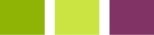 Chewing MeditationAs you enjoy a meal, take the time to chew each bite fully, 30–50 chews per bite. The objective is to liquefy your food. Focus on the taste and texture and how they might change and sweeten the longer you chew. Go slowly and really savor the experience. The added benefit of this meditation is improved digestion.  Don’t forget to chew your soups and smoothies!Savoring SimplicityThis is a bit more general, but focuses on tuning into a single food or a simple dish. Enjoy the sweet crunch of a carrot, the juicy delight of a strawberry. Tune into the complexity of these seemingly simple foods. Spend at least a full five minutes with each simple food.Breathing MeditationThis is a wonderful one that will calm and center you in any situation. It can also be used when you feel overwhelmed by a craving. Very often the craving will pass by the end of 10–20 breaths. To practice: Close your eyes, place your hands on your belly and just tune into the sensations around the inhale and the exhale. Gradually begin to deepen the breath, taking 10–20 slow deep conscious breaths deeply into and out of the belly. Do this meditation often.VisualizationNow is a wonderful time to put attention on what you would like to bring into your life and one of the most powerful tools you can use is images.  By creating images in your mind and connecting emotionally with these images, you begin to send the message to the universe that this is what you want. If creating images in your mind is difficult, cut pictures out of magazines or other media that represent your goals and dreams. This is a powerful tool, so really take the time to work on what you DO want. When visualizing, stay with your image and the feelings it evokes for a good 3-5 minutes.Gratitude MeditationSo simple yet immensely powerful, the gratitude meditation is highly recommended. It is especially important if you often find yourself spiraling down the hole of negative thinking and negative manifestations in your life. This can be done anytime, but it can be particularly good first thing in the morning or before going to bed.  Sit quietly with your eyes closed and meditate on all that is good in your life. If you are having trouble finding something good, simply feel gratitude for the gift of breath and a healthy body. Your objects of gratitude can be as big or as small as you want. You may choose to write down these items after or before meditating on them. Do this for as long as you want.  You can also do this while walking in nature.Walking MeditationWith walking meditation, the intention is on fully taking in the smells, the sights, the sounds and the sensations of your walking experience. Try to put your attention on only one thing or one sensory organ at a time. Take the time to drop in and just allow any thoughts outside your present experience to fall by the wayside. This can be a great meditation if you have trouble sitting still. BreathingTwo wonderful breathing techniques for detoxifying: Sounding Breath is done lying on the ground in the corpse pose, letting all your limbs relax. Exhale completely and then slowly draw in your breath through the nose. As you inhale, feel how your lungs and abdomen fill up. As you exhale, contract your throat to make a slight hissing sound and completely exhale and empty your lungs. Let your breath be long and slow.Sitting Breath is done while sitting, so it can be done at any point. Exhale with a deep sigh in order to reset your diaphragm. Then breathe slowly through your nose for a count of 7, and hold your breath for a count of 7. Then for another count of 7, exhale through your nose.  Repeat this three times, and this will help calm your spirit and relax your nerves.The benefits of doing Pranayama (breathing exercises) every morning (or evening) for 20 to 25 minutes include:Increases lung capacity and improves breathing efficiencyImproves circulation, normalizes blood pressure and improves cardiovascular efficiencyBoosts the immune system and enhances immunityIncreases energy levels and gives lots of positive energyStrengthens and tones the nervous systemCombats anxiety and depression and improves sleepImproves digestion and excretory functionsProvides massage to the internal organs, stimulates the glands and enhances endocrine functions,Normalizes body weight and provides great conditioning for weight loss Power of Breathing Undoubtedly, the most important component to human health and vitality is oxygen. In fact, human life would not be possible without it. Oxygen produces ATP (adrenosine triphosphate) and without ATP, our bodies would immediately shut down. When a person breathes, there is an exchange of carbon dioxide and oxygen. The oxygen, which is taken in by the body from the atmosphere around us, is picked up by the hemoglobin in the blood and distributed to all of the body's trillions of cells where it is then used to fuel the cells and release energy (ATP).In addition, the makeup of the human body is largely composed of the element oxygen, especially factoring in that water is composed of 33% oxygen.It's clear then that optimal oxygenation of your cells through proper nutrition, fluid intake, exercise, and stress management is absolutely necessary in order to maintain your health and create a vital life."Improper breathing is a common cause of ill health. If I had to limit my advice on healthier living to just one tip, it would be simply to learn how to breathe correctly. There is no single more powerful - or more simple - daily practice to further your health and well being than breathwork." Andrew Weil, M.D. Power of Lymphasizing - The Benefits of ReboundingThe vertical use of acceleration, deceleration, and gravity provide the ideal conditions for detoxifying cells.Rebounding is a true cellular exercise. It builds physical cellular strength by challenging the structure of each cell. This strengthening of the cells helps to protect against degenerative disease.It leads to improved posture, increased vascularity, better muscle tone, enhanced timing, sharper vision, greater coordination, better balance, more rhythm, and elevated energy levels.By working against the constant gravitational pressure while bouncing, you resist the earth's pull. Gravity becomes a force for the good of your entire body.Rebounding will let you improve the working of your heart muscle by improving the tine and quality of the muscle itself and by increasing the coordination of the fibers as they wring blood out of the heart during each beat.It provides the stimulus for a free-flowing lymphatic drainage system, which helps rid your body of toxins, cancer cells, wastes, trapped protein, bacteria viruses, and other waste the cells cast off.When you are rebounding, you are flooding the cells with oxygen. This enables them to convert glucose into ATP and also into glycogen. Thus, rebounding can actually increase your ability to convert glucose into glycogen. Further, it may be possible to train your body (through consistent lymphasizing) to store this glycogen and have it released when you need it for a sudden burst of energy.Something To Think About - The G-force (gravity) at the top of the bounce is eliminated and the body becomes weightless for a fraction of a second. At the bottom of the bounce, the G-force suddenly doubles over what is ordinary gravity on earth, and internal organs are put under pressure. Their cellular stimulation is increased accordingly so waste materials within cells get squeezed out. The lymphatics carry the waste away to be disposed of through the urinary tract and other excretory mechanism.I have found the power of vital breathing and lymphasizing to be a master principle of a vital life.The above information on Lymphasizing was from an article post by Eric Morgan.  I have confirmed this information with other sources and his article is consistent with what I have found.  